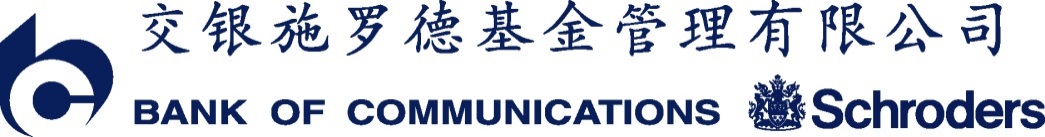 交银施罗德定期支付双息平衡混合型证券投资基金（更新）招募说明书摘要（2019年第3号）基金管理人：交银施罗德基金管理有限公司基金托管人：中国农业银行股份有限公司二〇一九年十一月【重要提示】交银施罗德定期支付双息平衡混合型证券投资基金（以下简称“本基金”）经2013年6月6日中国证券监督管理委员会（以下简称“中国证监会”）证监许可【2013】753号文核准募集。本基金基金合同于2013年9月4日正式生效。基金管理人保证招募说明书的内容真实、准确、完整。本招募说明书经中国证监会核准，但中国证监会对本基金募集的核准，并不表明其对本基金的价值和收益作出实质性判断或保证，也不表明投资于本基金没有风险。 基金管理人依照恪尽职守、诚实信用、勤勉尽责的原则管理和运用基金财产，但不保证投资本基金一定盈利，也不保证基金份额持有人的最低收益；因基金价格可升可跌，亦不保证基金份额持有人能全数取回其原本投资。本基金投资于证券市场，基金净值会因为证券市场波动等因素产生波动。投资人在投资本基金前，需全面认识本基金产品的风险收益特征和产品特性，充分考虑自身的风险承受能力，理性判断市场，对投资本基金的意愿、时机、数量等投资行为作出独立决策。投资人根据所持有份额享受基金的收益，但同时也需承担相应的投资风险。投资本基金可能遇到的风险包括：市场风险、管理风险、流动性风险、信用风险、本基金投资策略所特有的风险、投资科创板股票的特定风险、本基金定期支付相关的特定风险，例如定期支付不等同于收益分配、年化现金支付比率不代表基金实际投资收益率、定期支付被确认失败的风险、年化现金支付比率发生调整的风险等等。本基金是一只混合型基金，在证券投资基金中属于较高风险的品种，其长期平均风险和预期收益高于货币市场基金和债券型基金，低于股票型基金。本基金按照基金合同的约定，每月定期按照年化现金支付比率计算现金支付金额并通过自动赎回基金份额向基金份额持有人支付一定现金，但基金管理人不保证本基金一定盈利，也不保证最低收益，定期支付不等同于收益分配，年化现金支付比率也不代表本基金的实际投资收益率。根据基金合同的约定，特定情形下并存在当期定期支付业务被确认失败的风险。基金管理人可以根据基金实际运作情况和市场环境的变化，在履行适当程序后对上述约定的年化现金支付比率进行调整，并至少在调整前一个月公告，上述调整不须召开份额持有人大会。投资有风险，投资人在投资本基金前应认真阅读本基金的招募说明书和基金合同、基金产品资料概要。基金的过往业绩并不代表未来表现。基金管理人管理的其他基金的业绩并不构成对本基金业绩表现的保证。本摘要根据基金合同和基金招募说明书编写。基金合同是约定基金当事人之间权利、义务的法律文件。基金投资人自依基金合同取得基金份额，即成为基金份额持有人和本基金合同的当事人，其持有基金份额的行为本身即表明其对基金合同的承认和接受，并按照《基金法》、《运作办法》、基金合同及其他有关规定享有权利、承担义务。基金投资人欲了解基金份额持有人的权利和义务，应详细查阅基金合同。本招募说明书所载内容截止日为2019年11月26日，有关财务数据和净值表现截止日为2019年9月30日。本招募说明书所载的财务数据未经审计。一、基金管理人（一）基金管理人概况 名称：交银施罗德基金管理有限公司住所：中国(上海)自由贸易试验区银城中路188号交通银行大楼二层（裙）办公地址：上海市浦东新区世纪大道8号国金中心二期21-22楼邮政编码：200120法定代表人：阮红 成立时间：2005年8月4日注册资本：2亿元人民币存续期间：持续经营联系人：郭佳敏 电话：（021）61055050传真：（021）61055034交银施罗德基金管理有限公司（以下简称“公司”）经中国证监会证监基金字[2005]128号文批准设立。公司股权结构如下：（二）主要成员情况 1、基金管理人董事会成员 阮红女士，董事长，博士。历任交通银行办公室副处长、处长，交通银行海外机构管理部副总经理、总经理，交通银行上海分行副行长，交通银行资产托管部总经理，交通银行投资管理部总经理，交银施罗德基金管理有限公司总经理。陈朝灯先生，副董事长，博士。现任施罗德证券投资信托股份有限公司投资总监兼专户管理部主管。历任复华证券投资信托股份有限公司专户投资经理，景顺证券投资信托股份有限公司部门主管、投资总监。周曦女士，董事，硕士。现任交通银行总行个人金融业务部副总经理兼风险管理部（资产保全部）副总经理。历任交通银行湖南省分行风险管理部、资产保全部、法律合规部、个人金融业务部总经理，交通银行总行个人金融业务部总经理助理。孙荣俊先生，董事，硕士。现任交通银行总行风险管理部（资产保全部）副总经理。历任交通银行总行风险管理部副高级经理、高级经理，交通银行广西区柳州分行副行长、交通银行内蒙古区分行行长助理。谢卫先生，董事，总经理，博士，高级经济师，民盟中央委员、全国政协委员。现任交银施罗德基金管理有限公司总经理，兼任交银施罗德资产管理(香港)有限公司董事长。历任中央财经大学教师，中国社会科学院财贸所助理研究员，中国电力信托投资公司基金部副总经理，中国人保信托投资公司证券部副总经理、总经理、北京证券营业部总经理、证券总部副总经理兼北方部总经理，富国基金管理有限公司副总经理，交银施罗德基金管理有限公司副总经理。李定邦（Lieven Debruyne）先生，董事，硕士。现任施罗德集团亚太区行政总裁。历任施罗德投资管理有限公司亚洲投资产品总监，施罗德投资管理（香港）有限公司行政总裁兼亚太区基金业务拓展总监。郝爱群女士，独立董事，学士。历任人民银行稽核司副处长、处长，合作司调研员，非银司副巡视员、副司长；银监会非银部副主任，银行监管一部副主任、巡视员；汇金公司派出董事。张子学先生，独立董事，博士。现任中国政法大学民商经济法学院教授，兼任基金业协会自律监察委员会委员。历任证监会办公厅副处长、上市公司监管部处长、行政处罚委员会专职委员、副主任审理员，兼任证监会上市公司并购重组审核委员会委员、行政复议委员会委员。黎建强先生，独立董事，博士。教育部长江学者讲座教授。现任香港大学工业工程系荣誉教授，亚洲风险及危机管理协会主席，兼任深交所上市的中联重科集团独立非执行董事。历任香港城市大学管理科学讲座教授，湖南省政协委员并兼任湖南大学工商管理学院院长。2、基金管理人监事会成员王忆军先生，监事长，硕士。现任交银金融学院常务副院长、交通银行人力资源部副总经理、教育培训部总经理。历任交通银行办公室副处长，交通银行公司业务部副处长、高级经理、总经理助理、副总经理，交通银行投资银行部副总经理，交通银行江苏分行副行长，交通银行战略投资部总经理。章骏翔先生，监事，硕士，志奋领学者，美国特许金融分析师(CFA)持证人。现任施罗德投资管理(香港)有限公司亚洲投资风险主管。历任法国安盛投资管理（香港）有限公司亚洲风险经理、华宝兴业基金管理有限公司风险管理部总经理,渣打银行（香港）交易风险监控等职。刘峥先生，监事，硕士。现任交银施罗德基金管理有限公司综合管理部副总经理。历任交通银行上海市分行管理培训生、交通银行总行战略投资部高级投资并购经理、交银施罗德基金管理有限公司总裁办公室高级综合管理经理。黄伟峰先生，监事，硕士。现任机构理财部（上海）总经理兼产品开发部总经理。历任平安人寿保险公司上海分公司行政督导、营销管理经理。交银施罗德基金管理有限公司行政部总经理助理、西部营销中心总经理。3、基金管理人高级管理人员 谢卫先生，总经理，博士学位，高级经济师，民盟中央委员、全国政协委员。历任中央财经大学金融系教员，中国社会科学院财经所助理研究员，中国电力信托投资公司基金部副经理，中国人保信托投资公司证券部副总经理、总经理，北京证券营业部总经理、证券总部副总经理兼北方部总经理，富国基金管理有限公司副总经理，交银施罗德基金管理有限公司副总经理。夏华龙先生，副总经理、首席信息官，博士学位。历任中国地质大学经济管理系教师、经济学院教研室副主任、主任、经济学院副院长；交通银行资产托管部副处长、处长、高级经理、副总经理；交通银行资产托管业务中心副总裁；云南省曲靖市市委常委、副市长（挂职）。许珊燕女士，副总经理，硕士学位，高级经济师。历任湖南大学（原湖南财经学院）金融学院讲师，湘财证券有限责任公司国债部副经理、基金管理总部总经理，湘财荷银基金管理有限公司副总经理。印皓女士，副总经理，硕士学位。历任交通银行研究开发部副主管体改规划员，交通银行市场营销部副主管市场规划员、主管市场规划员，交通银行公司业务部副高级经理、高级经理，交通银行机构业务部高级经理、总经理助理、副总经理。佘川女士，督察长，硕士学位。历任华泰证券有限责任公司综合发展部高级经理、投资银行部项目经理，银河基金管理有限公司监察部总监，交银施罗德基金管理有限公司监察稽核部总经理、监察风控副总监、投资运营总监。4、本基金基金经理 杨浩先生，基金经理。北京邮电大学通信与信息系统专业硕士，9年基金行业从业经验。2010年加入交银施罗德基金管理有限公司，曾任行业分析师。2015年8月15日起担任交银施罗德定期支付双息平衡混合型证券投资基金基金经理至今。2016年11月11日起担任交银施罗德新生活力灵活配置混合型证券投资基金基金经理。历任基金经理李德亮先生，2013年9月4日至2015年8月28日任本基金基金经理张迎军先生，2013年9月4日至2015年7月10日任本基金基金经理项廷锋先生，2013年9月4日至2014年12月18日任本基金基金经理5、投资决策委员会成员 委员：谢卫（总经理）王少成（权益投资总监、基金经理）于海颖（固定收益（公募）投资总监、基金经理）马俊（研究总监）上述人员之间无近亲属关系。上述各项人员信息更新截止日为2019年11月26日，期后变动（如有）敬请关注基金管理人发布的相关公告。二、基金托管人（一）基金托管人情况1、基本情况名称：中国农业银行股份有限公司（简称中国农业银行）住所：北京市东城区建国门内大街69号办公地址：北京市西城区复兴门内大街28号凯晨世贸中心东座法定代表人：周慕冰成立日期：2009年1月15日批准设立机关和批准设立文号：中国银监会银监复[2009]13号基金托管业务批准文号：中国证监会证监基字[1998]23号注册资本：34,998,303.4万元人民币存续期间：持续经营联系电话：010-66060069传真：010-68121816联系人：贺倩中国农业银行股份有限公司是中国金融体系的重要组成部分,总行设在北京。经国务院批准，中国农业银行整体改制为中国农业银行股份有限公司并于2009年1月15日依法成立。中国农业银行股份有限公司承继原中国农业银行全部资产、负债、业务、机构网点和员工。中国农业银行网点遍布中国城乡，成为国内网点最多、业务辐射范围最广，服务领域最广，服务对象最多，业务功能齐全的大型国有商业银行之一。在海外，中国农业银行同样通过自己的努力赢得了良好的信誉，每年位居《财富》世界500强企业之列。作为一家城乡并举、联通国际、功能齐备的大型国有商业银行，中国农业银行一贯秉承以客户为中心的经营理念，坚持审慎稳健经营、可持续发展，立足县域和城市两大市场，实施差异化竞争策略，着力打造“伴你成长”服务品牌，依托覆盖全国的分支机构、庞大的电子化网络和多元化的金融产品，致力为广大客户提供优质的金融服务，与广大客户共创价值、共同成长。中国农业银行是中国第一批开展托管业务的国内商业银行，经验丰富，服务优质，业绩突出，2004年被英国《全球托管人》评为中国“最佳托管银行”。2007年中国农业银行通过了美国SAS70内部控制审计，并获得无保留意见的SAS70审计报告。自2010年起中国农业银行连续通过托管业务国际内控标准（ISAE3402）认证，表明了独立公正第三方对中国农业银行托管服务运作流程的风险管理、内部控制的健全有效性的全面认可。中国农业银行着力加强能力建设，品牌声誉进一步提升，在2010年首届“‘金牌理财’TOP10颁奖盛典”中成绩突出，获“最佳托管银行”奖。2010年再次荣获《首席财务官》杂志颁发的“最佳资产托管奖”。2012年荣获第十届中国财经风云榜“最佳资产托管银行”称号；2013年至2017年连续荣获上海清算所授予的“托管银行优秀奖”和中央国债登记结算有限责任公司授予的“优秀托管机构奖”称号；2015年、2016年荣获中国银行业协会授予的“养老金业务最佳发展奖”称号；2018年荣获中国基金报授予的公募基金20年“最佳基金托管银行”奖；2019年荣获证券时报授予的“2019年度资产托管银行天玑奖”称号。中国农业银行证券投资基金托管部于1998年5月经中国证监会和中国人民银行批准成立，目前内设综合管理部、业务管理部、客户一部、客户二部、客户三部、客户四部、风险合规部、产品研发与信息技术部、营运一部、营运二部、市场营销部、内控监管部、账户管理部，拥有先进的安全防范设施和基金托管业务系统。2、主要人员情况中国农业银行托管业务部现有员工近310名，其中具有高级职称的专家60名，服务团队成员专业水平高、业务素质好、服务能力强，高级管理层均有20年以上金融从业经验和高级技术职称，精通国内外证券市场的运作。3、基金托管业务经营情况截止到2019年9月30日，中国农业银行托管的封闭式证券投资基金和开放式证券投资基金共486只。（二）基金托管人的内部风险控制制度说明1、内部控制目标严格遵守国家有关托管业务的法律法规、行业监管规章和行内有关管理规定,守法经营、规范运作、严格监察,确保业务的稳健运行,保证基金财产的安全完整,确保有关信息的真实、准确、完整、及时,保护基金份额持有人的合法权益。2、内部控制组织结构风险管理委员会总体负责中国农业银行的风险管理与内部控制工作,对托管业务风险管理和内部控制工作进行监督和评价。托管业务部专门设置了风险管理处,配备了专职内控监督人员负责托管业务的内控监督工作,独立行使监督稽核职权。3、内部控制制度及措施具备系统、完善的制度控制体系，建立了管理制度、控制制度、岗位职责、业务操作流程，可以保证托管业务的规范操作和顺利进行；业务人员具备从业资格；业务管理实行严格的复核、审核、检查制度，授权工作实行集中控制，业务印章按规程保管、存放、使用，账户资料严格保管，制约机制严格有效；业务操作区专门设置，封闭管理,实施音像监控；业务信息由专职信息披露人负责,防止泄密；业务实现自动化操作，防止人为事故的发生，技术系统完整、独立。（三）基金托管人对基金管理人运作基金进行监督的方法和程序基金托管人通过参数设置将《基金法》、《运作办法》、基金合同、托管协议规定的投资比例和禁止投资品种输入监控系统，每日登录监控系统监督基金管理人的投资运作，并通过基金资金账户、基金管理人的投资指令等监督基金管理人的其他行为。当基金出现异常交易行为时，基金托管人应当针对不同情况进行以下方式的处理：1、电话提示。对媒体和舆论反映集中的问题，电话提示基金管理人；2、书面警示。对本基金投资比例接近超标、资金头寸不足等问题，以书面方式对基金管理人进行提示；3、书面报告。对投资比例超标、清算资金透支以及其他涉嫌违规交易等行为，书面提示有关基金管理人并报中国证监会。三、相关服务机构（一）基金份额销售机构 1、直销机构     本基金直销机构为本公司直销柜台以及本公司的网上直销交易平台（网站及APP，下同）。    机构名称：交银施罗德基金管理有限公司    住所：中国(上海)自由贸易试验区银城中路188号交通银行大楼二层（裙）办公地址：上海市浦东新区世纪大道8号国金中心二期21-22楼法定代表人：阮红成立时间：2005年8月4日 电话：（021）61055724传真：（021）61055054联系人：傅鲸客户服务电话：400-700-5000（免长途话费），（021）61055000网址：www.fund001.com个人投资者可以通过本公司网上直销交易平台办理开户、本基金的申购、赎回、定期定额投资、转换等业务，具体交易细则请参阅本公司网站。网上直销交易平台网址：www.fund001.com。2、代销机构（1）中国农业银行股份有限公司住所：北京市东城区建国门内大街69号办公地址：北京市西城区复兴门内大街28号凯晨世贸中心东座法定代表人：周慕冰联系电话：010-66060069传真：010-68121816联系人：贺倩客户服务电话：95599网址：www.abchina.com（2）中国建设银行股份有限公司 住所：北京市西城区金融大街25号办公地址：北京市西城区金融大街25号法定代表人：田国立电话：（010）66275654传真：（010）66275654客户服务电话：95533网址：www.ccb.com（3）交通银行股份有限公司  住所：上海市浦东新区银城中路188号 办公地址：上海市浦东新区银城中路188号法定代表人：彭纯电话：（021）58781234 传真：（021）58408483 联系人：曹榕客户服务电话：95559网址：www.bankcomm.com（4）招商银行股份有限公司住所：深圳市福田区深南大道7088号办公地址：深圳市福田区深南大道7088号法定代表人：李建红电话：（0755）83198888传真：（0755）83195109联系人：邓炯鹏客户服务电话：95555网址：www.cmbchina.com（5）中信银行股份有限公司住所：北京市东城区朝阳门北大街9号办公地址：北京市东城区朝阳门北大街9号法定代表人：李庆萍电话：（010）89936330传真：（010）85230024联系人：丰靖客户服务电话：95558网址：bank.ecitic.com（6）江苏常熟农村商业银行股份有限公司住所：江苏省常熟市新世纪大道58号办公地址：江苏省常熟市新世纪大道58号法定代表人：宋建明联系电话：（0512）52909128传真：（0512）52909122联系人：黄晓客户服务电话：962000网址：www.csrcbank.com（7）东莞农村商业银行股份有限公司住所：东莞市东城区鸿福东路2号 办公地址：东莞市东城区鸿福东路2号法定代表人：王耀球电话：（0769）22866254传真：（0769）22866282联系人：林培珊 客户服务电话：（0769）961122网址：www.drcbank.com（8）江苏江南农村商业银行股份有限公司住所：江苏省常州市和平中路413号办公地址：江苏省常州市和平中路413号法定代表人：陆向阳电话：0519-80585939传真：0519-89995170联系人：蒋姣客户服务电话：96005网址：http://www.jnbank.com.cn（9）中国民生银行股份有限公司住所：北京市西城区复兴门内大街2号     办公地址：北京市西城区复兴门内大街2号     法定代表人：洪崎电话：（010）58560666传真：（010）57092611  联系人：许野客户服务电话： 95568网址：www.cmbc.com.cn（10）上海浦东发展银行股份有限公司名称：上海浦东发展银行股份有限公司住所：上海市中山东一路12号法定代表人：高国富客服电话：95528网址：www.spdb.com.cn（11）光大证券股份有限公司住所：上海市静安区新闸路1508号办公地址：上海市静安区新闸路1508号法定代表人：薛峰电话：（021）22169999传真：（021）22169134联系人：刘晨客户服务电话： 10108998网址：www.ebscn.com（12）中信建投证券股份有限公司住所：北京市朝阳区安立路66号4号楼办公地址：北京市朝阳门内大街188号法定代表人：王常青电话：（010）85130588 传真：（010）65182261 联系人：魏明 客户服务电话：4008-888-108网址：www.csc108.com（13）中国银河证券股份有限公司住所：北京市西城区金融大街35号国际企业大厦C座办公地址：北京市西城区金融大街35号国际企业大厦C座法定代表人：陈共炎电话：010-83574507联系人：辛国政客户服务电话：400-888-8888网址：www.chinastock.com.cn （14）兴业证券股份有限公司住所：福州市湖东路268号办公地址：上海市浦东新区长柳路36号法定代表人：杨华辉电话： 021-38565547联系人：乔琳雪网址： www.xyzq.com.cn客户服务电话：95562 （15）中信证券股份有限公司住所：深圳市深南大道7088号招商银行大厦A层办公地址：北京市朝阳区亮马桥路48号中信证券大厦法定代表人：王东明电话：（010）60838888传真：（010）60833739联系人：陈忠客户服务电话：95558网址：www.cs.ecitic.com（16）申万宏源证券有限公司住所：上海市徐汇区长乐路989号世纪商贸广场45层 办公地址：上海市徐汇区长乐路989号世纪商贸广场45层法定代表人：李梅电话：（021）33389888联系人：李清怡客户服务电话：95523或4008895523网址：www.sywg.com（17）国都证券股份有限公司住所：北京市东城区东直门南大街3号国华投资大厦9层10层办公地址：北京市东城区东直门南大街3号国华投资大厦9层10层法定代表人：王少华客户服务电话：400-818-8118网址：www.guodu.com（18）中信证券（山东）有限责任公司住所：青岛市崂山区苗岭路29号澳柯玛大厦15层（1507－1510室）办公地址：青岛市崂山区深圳路222号青岛国际金融广场1号楼第20层法定代表人：杨宝林电话：（0532）85022326传真：（0532）85022605联系人：吴忠超客户服务电话：（0532）96577网址：www.zxwt.com.cn（19）申万宏源西部证券有限公司住所：新疆乌鲁木齐市建设路2号办公地址：北京市西城区太平桥大街19号宏源证券法定代表人：冯戎电话：（010）88085858传真：（010）88085195联系人：李巍客户服务电话：4008-000-562网址：www.hysec.com（20）中泰证券股份有限公司住所：山东省济南市市中区经七路86号办公地址：山东省济南市市中区经七路86号法定代表人：李玮电话：（0531）68889155传真：（0531）68889752联系人：许曼华客户服务电话：95538网址：www.zts.com.cn（21）江海证券有限公司住所：黑龙江省哈尔滨市香坊区赣水路56号法定代表人：孙名扬电话：（0451）85863719传真：（0451）82287211联系人：刘爽客户服务电话：400-666-2288网址：www.jhzq.com.cn（22）财通证券股份有限公司注册地址：杭州市杭大路15号嘉华国际商务中心201、501、502、1103、1601-1615、1701-1716办公地址：杭州市杭大路15号嘉华国际商务中心201、501、502、1103、1601-1615、1701-1716法定代表人： 沈继宁电话：0571-87789160联系人： 陶志华客户服务电话：95336,40086-96336 网址：www.ctsec.com（23）五矿证券有限公司名称：五矿证券有限公司住所：深圳市福田区金田路4028号荣超经贸中心47层法定代表人：赵立功公司客服电话：400180028传真号：075582545500网址：www.wkzq.com.cn（24）中国国际金融股份有限公司住所：北京建国门外大街1号国贸大厦2座27层及28层办公地址：北京建国门外大街1号国贸大厦2座27层及28层法定代表人：毕明建电话：（010）65051166传真：（010）85679203联系人：杨涵宇网址：www.cicc.com.cn（25）瑞银证券有限责任公司住所：北京市西城区金融大街7号英蓝国际金融中心12层、15层办公地址：北京市西城区金融大街7号英蓝国际金融中心12层、15层法定代表人：程宜荪电话：（010）58328112传真：（010）58328740联系人：牟冲客户服务电话：400-887-8827网址：www.ubssecurities.com（26）长城证券有限责任公司住所：深圳市福田区深南大道6008号特区报业大厦14、16、17层法定代表人：黄耀华电话：（0755）83516289传真：（0755）83516199联系人：匡婷客户服务电话：（0755）33680000，400-6666-888网址：www.cc168.com.cn（27）国金证券股份有限公司住所：四川省成都市东城根上街95号办公地址：成都市东城根上街95号法定代表人：冉云 电话：（028）86690057，（028）86690058传真：（028）86690126联系人：刘婧漪 贾鹏客户服务电话：95310网址：www.gjzq.com.cn（28）信达证券股份有限公司住所：北京市西城区闹市口大街9号院1号楼信达金融中心办公地址：北京市西城区闹市口大街9号院1号楼信达金融中心法定代表人：张志刚电话：（010）63081000传真：（010）63081344联系人：尹旭航客户服务电话：95321网址：www.cindasc.com（29）西南证券股份有限公司住所：重庆市江北区桥北苑8号办公地址：重庆市江北区桥北苑8号西南证券大厦法定代表人：吴坚电话：（023）63786141传真：（023）63786212联系人：张煜客户服务电话：95355、400-809-6096网址：www.swsc.com.cn（30）中国中投证券有限责任公司住所：深圳市福田区益田路与福中路交界处荣超商务中心A栋第18层-21层及第04层01.02.03.05.11.12.13.15.16.18.19.20.21.22.23单元办公地址：深圳市福田区益田路6003号荣超商务中心A栋第04、18层至21层法定代表人：龙增来电话：（0755）82023442传真：（0755）82026539联系人：刘毅客户服务电话：400-600-8008网址：www.china-invs.cn（31）华融证券股份有限公司住所：北京市西城区金融大街8号办公地址：北京市西城区金融大街8号法定代表人：宋德清电话：（010）58568235传真：（010）58568062联系人：黄恒客户服务电话：（010）58568118网址：www.hrsec.com.cn（32）第一创业证券股份有限公司住所：深圳市罗湖区笋岗路12号中民时代广场 B 座25、26层办公地址：深圳市罗湖区笋岗路12号中民时代广场 B 座25、26层法定代表人：刘学民电话：（0755）25832852传真：（0755）25831718联系人：崔国良客户服务电话：4008881888网址：www.firstcapital.com.cn（33）天相投资顾问有限公司住所：北京市西城区金融街19号富凯大厦B座701办公地址：北京市西城区新街口外大街28号C座5层法定代表人：林义相电话：（010）66045529传真：（010）66045518联系人：尹伶客户服务电话：（010）66045678网址：http://www.txsec.com，www.jjm.com.cn（34）联讯证券股份有限公司住所： 惠州市江北东江三路55号广播电视新闻中心西面一层大堂和三、四层办公地址：惠州市江北东江三路55号广播电视新闻中心西面一层大堂和三、四层法定代表人：徐刚电话：（021）33606736 传真：（021）33606760 联系人：陈思 客户服务电话：95564网址：www.lxzq.com.cn（35）华西证券股份有限公司住所：四川省成都市高新区天府二街198号华西证券大厦办公地址：四川省成都市高新区天府二街198号华西证券大厦法定代表人：杨炯洋电话：（028）86135991传真：（028）86150400联系人：周志茹客户服务电话：95584网址：www.hx168.com.cn （36）平安证券股份有限公司住所：深圳市福田区金田路大中华国际交易广场裙楼8楼办公地址：深圳市福田区金田路大中华国际交易广场裙楼8楼(518048)法定代表人：杨宇翔电话：（0755）22627802传真：（0755）82400862联系人：郑舒丽客户服务电话：95511-8网址：www.pingan.com（37）西藏东方财富证券股份有限公司注册地址：拉萨市北京中路101号办公地址：上海市徐汇区宛平南路88号金座东方财富大厦邮政编码：200030法定代表人：陈宏电 话：021-23586603传 真：021-23586860客服电话：95357网址：http://www.18.cn（38）安信证券股份有限公司住所：深圳市福田区金田路4018号安联大厦35层、28层A02单元办公地址：深圳市福田区金田路4018号安联大厦35层、28层A02单元法定代表人：王连志电话：（0755）82558305传真：（0755）82558355联系人：陈剑虹客户服务电话：400-800-1001网址：www.essence.com.cn（39）国泰君安证券股份有限公司注册地址：中国（上海）自由贸易试验区商城路618号办公地址：上海市浦东新区银城中路168号上海银行大厦29层法定代表人：杨德红电话：（021）38676666传真：（021）38670666联系人：芮敏棋客户服务电话：95521，400-8888-666网址：www.gtja.com （40）德邦证券有限责任公司住所：上海市普陀区曹杨路510号南半幢9楼办公地址：上海市福山路500号城建大厦26楼法定代表人：姚文平电话：（021）68761616传真：（021）68767981客户服务电话：4008-888-128网址：www.tebon.com.cn（41）山西证券股份有限公司 客户服务电话：0351—8686815，400-666-1618，95573 网址：www.i618.com.cn （42）大同证券有限责任公司注册地址：山西省大同市城区迎宾街15号桐城中央21层办公地址：太原市长治路 111 号山西世贸中心 A 座 F12、F13邮政编码：030600法定代表人：董祥电 话：（0351）4130322传 真：（0351）7219891客服电话：4007121212网址：www.dtsbc.com.cn（43）中信期货有限公司住所：深圳市福田区中心三路8号卓越时代广场（二期）北座13层1301-1305室、14层办公地址：深圳市福田区中心三路8号卓越时代广场（二期）北座13层1301-1305室、14层法定代表人：张皓电话：（0755）23953913传真：（0755）83217421联系人： 洪诚客户服务电话：400-990-8826网址：www.citicsf.com（44）蚂蚁（杭州）基金销售有限公司住所：杭州市余杭区仓前街道文一西路218号1幢202室办公地址：浙江省杭州市西湖区万塘路18号黄龙时代广场B座6楼法定代表人：陈柏青电话：（0571）81119792传真：（0571）22905999联系人：韩爱彬客户服务电话：4000-766-123网址：www.fund123.cn（45）深圳众禄基金销售有限公司住所：深圳市罗湖区梨园路物资控股置地大厦8楼办公地址：深圳市罗湖区梨园路物资控股置地大厦8楼法定代表人：薛峰电话：（0755）33227953传真：（0755）33227951联系人：汤素娅客户服务电话：4006-788-887网址：www.zlfund.cn，www.jjmmw.com（46）上海长量基金销售投资顾问有限公司住所：上海市浦东新区高翔路526号2幢220室办公地址：上海市浦东新区浦东大道555号裕景国际B座16层法定代表人：张跃伟电话：（021）20691832传真：（021）20691861 联系人：单丙烨客户服务电话：400-820-2899网址：www.erichfund.com（47）上海好买基金销售有限公司 住所：上海市虹口区场中路685弄37号4号楼449室 办公地址：上海市浦东新区浦东南路1118号鄂尔多斯国际大厦903-906室 法定代表人：杨文斌 传真：（021）68596916 联系人：薛年客户服务电话：400-700-9665 网址：www.ehowbuy.com（48）诺亚正行(上海)基金销售投资顾问有限公司住所：上海市虹口区飞虹路360弄9号3724室办公地址：上海杨浦区秦皇岛路32号C栋 2楼法定代表人：汪静波电话：（021）38600735传真：（021）38509777联系人：方成客户服务电话：400-821-5399网址：www.noah-fund.com（49）和讯信息科技有限公司 住所：北京市朝阳区朝外大街22号泛利大厦10层办公地址：北京市朝阳区朝外大街22号泛利大厦10层法定代表人：王莉电话：（021）20835789传真：（021）20835879联系人：周轶客户服务电话：4009200022网址：http://licaike.hexun.com/（50）上海天天基金销售有限公司 住所：上海市徐汇区龙田路190号2号楼2层 办公地址：上海市徐汇区龙田路195号3C座10楼法定代表人：其实电话：（021）54509998传真：（021）64385308联系人：潘世友客户服务电话：400-1818-188网址：www.1234567.com.cn（51）北京钱景财富投资管理有限公司 住所：北京市海淀区丹棱街6幢1号9层1008-1012办公地址：北京市海淀区丹棱街6幢1号9层1008-1012法定代表人：赵荣春电话：（010）57418829传真：（010）57569671联系人： 魏争客户服务电话： 400-678-5095网址：www.niuji.net（52）深圳市新兰德证券投资咨询有限公司住所：深圳市福田区华强北路赛格科技园4栋10层1006#办公地址：北京市西城区金融大街35号国际企业大厦C座9层法定代表人：陈操电话：（010）58325395传真：（010）58325282联系人：刘宝文 客户服务电话：400-850-7771网址：http://8.jrj.com.cn/（53）北京展恒基金销售股份有限公司住所：北京市顺义区后沙峪镇安富街6号办公地址：北京市朝阳区安苑路15-1号邮电新闻大厦2层法定代表人：闫振杰电话：（010）59601366-7024传真：（010）62020355联系人：  马林客户服务电话：400-888-6661网址：www.myfund.com （54）一路财富（北京）信息科技有限公司住所：北京市西城区车公庄大街9号五栋大楼C座702办公地址：北京西城区阜成门大街2号万通新世界广场A座22层2208法定代表人： 吴雪秀电话：010-88312877传真：010-88312099联系人： 苏昊客户服务电话：400-001-1566网址：http://www.yilucaifu.com/（55）上海大智慧财富管理有限公司住所：上海市浦东新区杨高南路428号1号楼10-11层 办公地址：上海市浦东新区杨高南路428号1号楼10-11层 法定代表人：申健电话：021-20219931传真：021-20219923联系人：付江 客户服务电话：021-20219931网址：https://8.gw.com.cn（56）上海联泰资产管理有限公司住所：中国（上海）自由贸易试验区富特北路277号3层310室办公地址：上海市长宁区福泉北路518号8座3楼法定代表人：燕斌电话：021-52822063传真：021-52975270联系人：凌秋艳客户服务电话：4000-466-788网址：www.66zichan.com（57）宜信普泽投资顾问（北京）有限公司住所：北京市朝阳区建国路88号9号楼15层1809 办公地址：北京市朝阳区建国路88号SOHO现代城C座1809法定代表人：沈伟桦电话：010-52855713传真：010-85894285联系人：程刚客户服务电话：400-6099-200网址：www.yixinfund.com（58）浙江同花顺基金销售有限公司住所：浙江省杭州市文二西路1号元茂大厦903办公地址：浙江省杭州市西湖区翠柏路7号电子商务产业园2号楼 2楼法定代表人：凌顺平 电话：（0571）88911818传真：（0571）86800423联系人：吴强 客户服务电话：400-877-3772网址：www.5ifund.com（59）泰诚财富基金销售（大连）有限公司住所：辽宁省大连市沙河口区星海中龙园3号办公地址： 辽宁省大连市沙河口区星海中龙园3号法定代表人：林卓电话：（0411）88891212传真：（0411）84396536联系人：薛长平 客户服务电话：4006411999网址：www.taichengcaifu.com（60）上海基煜基金销售有限公司住所： 上海市崇明县长兴镇路潘园公路1800号2号楼6153室（上海泰和经济发展区）办公地址：上海市昆明路518号北美广场A1002-A1003室法定代表人：王翔 电话：（021）35385521传真：（021）55085991联系人：蓝杰客户服务电话：400-820-5369网址：www.jiyufund.com.cn （61）深圳富济财富管理有限公司住所：深圳市前海深港合作区前湾一路1号A栋201室办公地址：深圳市南山区高新南七道12号惠恒集团二期418室法定代表人：齐小贺电话：（0755）83999907-802传真：（0755）83999926联系人： 马力佳客户服务电话：（0755）83999907网址：www.jinqianwo.com（62）珠海盈米财富管理有限公司住所：珠海市横琴新区宝华路6号105室-3491 办公地址：广州市海珠区琶洲大道东1号保利国际广场南塔12楼B1201-1203 法定代表人：肖雯 电话：（020）89629099 传真：（020）89629011 联系人：黄敏嫦 客户服务电话：（020）89629066网址：www.yingmi.cn（63）上海汇付金融服务有限公司住所：上海市中山南路100号金外滩国际广场19楼办公地址：上海市虹梅路1801号凯科国际大厦7楼法定代表人：冯修敏电话：（021）33323999传真：（021）33323837 联系人：陈云卉 客户服务电话：4008213999网址：https://tty.chinapnr.com（64）上海陆金所资产管理有限公司住所：上海市浦东新区陆家嘴环路1333号14楼09单元办公地址：上海市浦东新区陆家嘴环路1333号14楼法定代表人：郭坚电话：（021）20665952传真：（021）22066653联系人：宁博宇客户服务电话：4008219031网址：www.lufunds.com（65）北京虹点基金销售有限公司住所：北京市朝阳区工人体育场北路甲2号裙房2层222单元办公地址：北京市朝阳区工人体育场北路甲2号裙房2层222单元法定代表人：胡伟电话：（010）65951887传真：（010）65951887联系人：姜颖客户服务电话：400-618-0707网址：www.hongdianfund.com/（66）上海凯石财富基金销售有限公司住所：上海市黄浦区西藏南路765号602-115室办公地址：上海市黄浦区延安东路1号凯石大厦4楼法定代表人：陈继武电话：021-63333319传真：021-63332523联系人：李晓明客服电话：4000 178 000网址：www.lingxianfund.com（67）上海利得基金销售有限公司住所： 上海浦东新区峨山路91弄61号陆家嘴软件园10号楼12楼办公地址：上海浦东新区峨山路91弄61号陆家嘴软件园10号楼12楼法定代表人：沈继伟电话：021-50583533传真：021-50583633联系人： 徐鹏客服电话：400-005-6355网址：a.leadfund.com.cn（68）北京增财基金销售有限公司住所：北京市西城区南礼士路66号建威大厦1208办公地址：北京市西城区南礼士路66号建威大厦1208法定代表人：罗细安电话：（010）670009888传真：（010）670009888-6000联系人：李皓客户服务电话：400-001-8811网址：www.zengcaiwang.com（69）北京汇成基金销售有限公司住所：北京市海淀区中关村大街11号11层1108 办公地址：北京市海淀区中关村大街11号11层1108  法定代表人：王伟刚 电话：（010）56282140传真：（010）62680827联系人：丁向坤客户服务电话：400-619-9059网址：www.fundzone.cn、www.51jijinhui.com（70）北京恒天明泽基金销售有限公司住所：北京市经济技术开发区宏达北路10号五层5122室 办公地址：北京市朝阳区东三环北路甲19号SOHO嘉盛中心30层3001室 法定代表人：李悦 电话：（010）56642600传真：（010）56642623联系人：张晔客户服务电话：4007868868网址：www.chtfund.com（71）北京广源达信投资管理有限公司住所：北京市西城区新街口外大街28号C座六层605室办公地址：北京市朝阳区望京东园四区13号楼浦项中心B座19层法定代表人：齐剑辉 电话：（010）57298634传真：（010）82055860联系人：王英俊 客户服务电话：400-623-6060网址：www.niuniufund.com（72）奕丰基金销售有限公司住所：深圳市前海深港合作区前湾一路1号A栋201室（入驻深圳市前海商务秘书有限公司） 办公地址：深圳市南山区海德三路海岸大厦A座17楼1704室法定代表人：TEO WEE HOWE 电话：（0755）89460500传真：（0755）21674453联系人：叶健客户服务电话：400-684-0500网址：www.ifastps.com.cn（73）北京创金启富投资管理有限公司住所： 北京市西城区民丰胡同31号中水大厦215A办公地址：北京市西城区白纸坊东街2号经济日报社A综合楼712室法定代表人：梁蓉电话：（010）66154828传真：（010）63583991联系人：李婷婷 客户服务电话：400-6262-818网址： www.5irich.com（74）日发资产管理（上海）有限公司住所：上海市陆家嘴花园石桥路66号东亚银行大厦3301室办公地址：上海市陆家嘴花园石桥路66号东亚银行大厦3301室法定代表人： 周泉恭电话：（021）61600500传真：（021）61600602联系人：蔡小威 客户服务电话：400-021-1010，（021）61600500网址：www.rffund.com（75）上海云湾投资管理有限公司住所：中国（上海）自由贸易试验区新金桥路27号13号楼2层，200127办公地址：上海市锦康路308号6号楼6层法定代表人：戴新装电话：（021）20538888传真：（021）20538999联系人：江辉客户服务电话：400-820-1515网址：www.zhengtongfunds.com （76）中证金牛（北京）投资咨询有限公司住所： 北京市丰台区东管头1号2号楼2-45室办公地址： 北京市西城区宣武门外大街甲一号环球财讯中心A座5层法定代表人： 钱昊旻电话：（010）59336533传真：（010）59336500联系人： 孟汉霄客户服务电话：4008-909-998网址： www.jnlc.com（77）乾道盈泰基金销售（北京）有限公司住所：北京市海淀区东北旺村南1号楼7层7117室办公地址：北京市西城区德胜门外大街13号院1号楼1302室法定代表人： 王兴吉电话：（010）62062880传真：（010）82057741联系人：高雪超客户服务电话： 4000-888-080网址：www.qiandaojr.com（78）北京肯特瑞财富管理有限公司住所：北京市海淀区海淀东三街2号4层401-15办公地址：北京市亦庄经济开发区科创十一街18号院京东集团总部法定代表人：陈超电话：4000988511，4000888816传真：（010）89188000联系人：赵德赛客户服务电话：4000988511，4000888816网址： http://fund.jd.com/（79）北京新浪仓石基金销售有限公司住所：北京市海淀区东北旺西路中关村软件园二期(西扩)N-1、N-2地块新浪总部科研楼5层518室 办公地址：北京市海淀区东北旺西路中关村软件园二期(西扩)N-1、N-2地块新浪总部科研楼5层518室法定代表人：李昭琛 电话：（010）60619607传真：8610-62676582联系人：付文红 客户服务电话：（010）62675369网址：www.xincai.com （80）杭州科地瑞富基金销售有限公司住所：杭州市下城区武林时代商务中心1604室 办公地址：杭州市下城区上塘路15号武林时代20楼法定代表人：陈刚电话：（0571）85267500传真：（0571）85269200联系人：胡璇客户服务电话：（0571）86655920网址：www.cd121.com （81）凤凰金信（银川）投资管理有限公司住所：宁夏回族自治区银川市金凤区阅海湾中央商务区万寿路142号14层1402(750000)办公地址：北京市朝阳区紫月路18号院朝来高科技产业园18号楼   (100000)法定代表人：程刚电话：（010）58160168传真：（010）58160173联系人：张旭客户服务电话：400-810-5919网址：www.fengfd.com（82）北京蛋卷基金销售有限公司住所：北京市朝阳区阜通东大街1号院6号楼2单元21层222507办公地址：北京市朝阳区创远路 34 号院融新科技中心 C 座 17 层法定代表人：钟斐斐电话：（010）61840688传真：（010）84997571联系人：侯芳芳客户服务电话：400-1599-288网址：https://danjuanapp.com（83）深圳市金斧子基金销售有限公司住所：深圳市南山区粤海街道科苑路16号东方科技大厦18楼 办公地址：深圳市南山区粤海街道科苑路科兴科学园B3单元7楼法定代表人：赖任军 电话：（0755）66892301传真：（0755）66892399联系人：张烨 客户服务电话：400-9500-888网址：www.jfzinv.com（84）上海朝阳永续基金销售有限公司住所：上海市浦东新区上丰路977号1幢B座812室办公地址：上海市浦东新区碧波路690号4号楼2楼法定代表人：廖冰电话：（021）80234888传真：（021）80234898客户服务电话：400-699-1888网址：www.998fund.com（85）格上富信投资顾问有限公司住所：北京市朝阳区东三环北路19号楼701内09室 办公地址：北京市朝阳区东三环北路19号楼701内09室法定代表人：李悦章电话：（010）85594745传真：（010）65983333联系人：张林客户服务电话：400-066-8586网址：www.igesafe.com （86）中民财富管理（上海）有限公司住所：上海市黄浦区中山南路100号7层05单元办公地址：上海市浦东新区民生路1199弄证大五道口广场1号楼27层法定代表人：弭洪军电话：（021）33355392传真：（021）63353736联系人： 茅旦青客户服务电话：400-876-5716网址： www.cmiwm.com（87）上海万得基金销售有限公司住所：中国（上海）自由贸易试验区福山路33号11楼B座办公地址：上海市浦东新区福山路33号9楼法定代表人： 王廷富电话：021-50712782传真：021-50710161联系人： 徐亚丹客户服务电话：400-821-0203网址： www.520fund.com.cn（88）天津万家财富资产管理有限公司住所：天津自贸区（中心商务区）迎宾大道1988号滨海浙商大厦公寓2-2413室办公地址：北京市西城区丰盛胡同28号太平洋保险大厦5层法定代表人：李修辞 电话：（010）59013828传真：（010）59013707联系人：王芳芳 客户服务电话：010-59013842网址：http://www.wanjiawealth.com/（89）上海挖财金融信息服务有限公司住所：中国（上海）自由贸易试验区杨高南路799号5层01、02、03室办公地址：中国（上海）自由贸易试验区杨高南路799号5层01、02、03室法定代表人： 胡燕亮电话：（021）50810687传真：（021）58300279联系人： 李娟客户服务电话：（021）50810673网址：www.wacaijijin.com （90）嘉实财富管理有限公司住所：上海市浦东新区世纪大道8号上海国金中心办公楼二期53层5312-15单元办公地址：北京市朝阳区建国路91号金地中心A座6层法定代表人： 赵学军电话：（021）38789658传真：（021）68880023联系人： 王宫客户服务电话：400-021-8850网址： www.harvestwm.cn（91）南京苏宁基金销售有限公司住所：南京市玄武区苏宁大道1-5号办公地址：南京市玄武区苏宁大道1-5号法定代表人：王锋电话：025-66996699传真：025-66996699联系人： 冯鹏鹏客户服务电话：95177网址： www.snjijin.com（92）北京百度百盈基金销售有限公司住所：北京市海淀区上地十街10号1幢1层101办公地址： 北京市海淀区信息路甲9号奎科大厦法定代表人： 张旭阳电话：010-61952703传真：010-61951007联系人：霍博华客户服务电话：95599-9网址： www.baiyingfund.com（93）腾安基金销售（深圳）有限公司住所：深圳市前海深港合作区前湾一路1号A栋201室（入驻深圳市前海商务秘书有限公司）办公地址：深圳市南山区海天二路33号腾讯滨海大厦法定代表人：刘明军电话：95017（拨通后转1转8）联系人：谭广峰客户服务电话：95017（拨通后转1转8）网址：http://www.tenganxinxi.com/（94）北京唐鼎耀华投资咨询有限公司住所：北京市延庆县延庆经济开发区百泉街10号2栋236室办公地址：北京市朝阳区东三环北路38号院1号泰康金融中心38层法定代表人：张冠宇电话：（010）85870662传真：（010）59200800联系人： 刘美薇客户服务电话：400-819-9868网址：www.tdyhfund.com（95）上海华夏财富投资管理有限公司住所：上海市虹口区东大名路687号1幢2楼268室办公地址： 北京市西城区金融大街33号通泰大厦B座8层法定代表人： 毛淮平电话：010-88066632传真：010-63136184联系人： 张静怡客户服务电话：400-817-5666网址： www.amcfortune.com（96）江苏汇林保大基金销售有限公司住所：南京市高淳区经济开发区古檀大道47号办公地址：江苏省南京市鼓楼区中山北路105号中环国际1413室法定代表人： 吴言林电话：025-66046166转837传真：025-56663409联系人： 孙平客户服务电话：025-66046166网址： www.huilinbd.com（97）玄元保险代理有限公司住所：中国(上海)自由贸易试验区张杨路707号1105室办公地址：中国(上海)自由贸易试验区张杨路707号1105室法定代表人：马永谙电话：（021）50701053传真：（021）50701053客户服务电话：400-080-8208网址：www.licaimofang.cn基金管理人可根据有关法律法规的要求，选择其它符合要求的机构销售本基金，并在管理人网站公示（二）登记机构 名称：中国证券登记结算有限责任公司 住所：北京市西城区太平桥大街17号 办公地址：北京市西城区太平桥大街17号法定代表人：周明 电话：（010）50938782传真：（010）50938907联系人：赵亦清 （三）出具法律意见书的律师事务所 名称：上海市通力律师事务所 住所：上海市银城中路68号时代金融中心19楼办公地址：上海市银城中路68号时代金融中心19楼负责人：俞卫锋电话：（021）31358666  传真：（021）31358600  联系人：黎明经办律师：吕红、黎明（四）审计基金财产的会计师事务所 名称：普华永道中天会计师事务所(特殊普通合伙）住所：上海市浦东新区陆家嘴环路1318号星展银行大厦6楼 办公地址：上海市湖滨路202号普华永道中心11楼 执行事务合伙人：李丹 联系电话：（021）23238888 传真：（021）23238800 联系人：朱宏宇 经办注册会计师：童咏静、朱宏宇四、基金的名称本基金名称：交银施罗德定期支付双息平衡混合型证券投资基金五、基金的类型本基金类型：契约型开放式六、基金的投资目标本基金精选具有长期增长潜力和较好分红能力的股票，以及具有较高息票率的债券，力争实现基金资产的长期增值。 七、基金的投资方向本基金的投资范围为具有良好流动性的金融工具，包括国内依法上市的股票（含中小板、创业板及其他中国证监会允许基金投资的股票）、债券、货币市场工具、权证以及法律法规或中国证监会允许基金投资的其它金融工具（但须符合中国证监会的相关规定）。本基金的投资组合比例为：股票、权证等权益类资产占基金资产净值的30%-70%，其中权证的投资比例不超过基金资产净值的3%；债券、资产支持证券、货币市场工具、银行存款等固定收益类资产和现金不低于基金资产净值的30%，其中现金或到期日在一年以内的政府债券投资比例不低于基金资产净值的5%，现金不包括结算备付金、存出保证金和应收申购款等。如法律法规或监管机构以后允许基金投资其他品种，基金管理人在履行适当程序后，可以将其纳入投资范围，并可依据届时有效的法律法规适时合理地调整投资范围。八、基金的投资策略 本基金精选具有较好现金分红能力、长期增长潜力且估值水平合理的上市公司以及具有较高息票率的债券，通过在股票和债券等不同类别资产中的平衡配置，追求基金资产在风险可控前提下的持续增值，充分享受股票分红和债券利息的双重收益。1、资产配置策略本基金的大类资产配置采取在股票和债券等不同类别资产进行平衡配置的策略，并在基金合同约定的资产配置范围内以投资时钟理论为指导，通过对经济周期所处的发展阶段及其趋势的分析和判断以及不同资产类别的预期表现，对基金资产配置进行动态调整。在资产配置过程中，本基金对于经济周期的判断主要通过分析经济增长与通货膨胀的方向性变化实施。对于中长期的经济波动，本基金重点考察社会需求结构变化进而带动产业或行业结构变迁条件下经济增长与通货膨胀之间的演绎关系。如分析居民收入与财富增长的结构性变化、新兴技术的出现、出口结构的变化、政府政策鼓励等；在中短期内，产业或行业发展相对稳定，经济周期调整更多地体现为实体经济运行中需求与成本的阶段性波动，此时，本基金将重点考察经济领域各宏观经济指标的变动及其趋势。通过经济运行周期以及不同阶段内经济运行特征的分析判断，本基金将结合证券市场投资价值综合评估的结果，确定一定阶段内的类别资产配置比例及其调整方向。2、股票投资策略本基金的股票资产主要投资于具有较好现金分红能力、长期增长潜力且估值水平合理的上市公司的股票。本基金采取定性和定量相结合的方法，对上市公司分红能力，分红意愿和分红预期等因素进行综合考察和筛选，并辅以投资价值评价，通过深入的调查研究，挖掘上市公司的价值，合理降低投资风险，实现基金资产的长期、稳定增值。（1）品质筛选筛选出在公司治理、财务及管理品质上符合基本品质要求的上市公司，构建备选股票池，主要筛选指标包括：盈利能力指标、经营效率指标和财务状况指标。（2）现金分红能力和估值水平评估在上述品质筛选的基础上，本基金采取定性和定量的方法对备选股票进行综合分析，通过综合分析上市公司分红历史和分红预期等因素对上市公司的现金分红能力进行评估，在优选红利股票的同时,本基金将注重考查具有长期增长潜力的公司： 1）定量分析指标主要包括分红能力指标、分红意愿指标、估值水平指标等。分红能力指标包括盈利性指标（如ROE，ROA等）和现金流指标（如经营性现金支出/折旧、自由现金流/销售等）。分红意愿指标包括股息支付比例、股利分配率等。估值水平指标包括市盈率（P/E）、市净率(P/B)、市价现金流比率（P/CF）等。2）定性分析主要集中于对公司基本面因素，本基金将重点考察上市公司的治理结构、盈利持续性和财务稳定性等因素,深入挖掘上市公司的潜在价值。定性分析时重点关注具有以下特征的优质公司：①所处行业具有良好的行业发展空间；②具有良好公司治理结构，公司注重股东回报，管理层能力较强，内部运作机制顺畅；③已建立起市场化经营机制、决策效率高、对市场变化反应灵敏；④行业地位突出，具有较强的核心竞争力，并具有与行业竞争结构相适应的、清晰的竞争战略；⑤在行业内拥有成本优势、规模优势、品牌优势、技术优势或其它特定优势，公司主要业务或产品市场份额处于行业前列；⑥财务稳健，经营效率及盈利能力较强等。（3）股票选择及组合优化本基金将综合定性分析与定量价值评估的结果，精选估值合理或被低估以及具有上升潜力和投资价值的股票构建股票投资组合，并根据股票的预期收益与风险水平对投资组合进行优化。3、债券投资策略本基金的债券资产主要投资于信用债，包括金融债（不含政策性金融债）、地方政府债、企业债、公司债、短期融资券、中期票据、可转换债券及分离交易可转债、资产支持证券等除国债和中央银行票据之外的、非国家信用的固定收益类金融工具。债券投资方面，本基金充分发挥基金管理人的研究优势，将规范化的基本面研究、严谨的信用分析与积极主动的投资风格相结合，在分析和判断宏观经济运行状况和金融市场运行趋势的基础上，自上而下决定债券组合久期及债券类属配置；在严谨深入的信用分析基础上，综合考量信用债券的信用评级，以及各类债券的流动性、供求关系和收益率水平等，自下而上地精选个券。（1）久期管理策略在全球经济的框架下，本基金管理人对宏观经济运行趋势及其引致的财政货币政策变化做出判断，密切跟踪CPI、PPI、汇率、M2等利率敏感指标，运用数量化工具，对未来市场利率趋势进行分析与预测，并据此确定合理的债券组合目标久期，通过合理的久期控制实现对利率风险的有效管理。（2）债券的类属配置本基金定性和定量地分析不同类属债券类资产的信用风险、流动性风险及其经风险调整后的收益率水平或盈利能力，通过比较或合理预期不同类属债券类资产的风险与收益率变化，确定并动态地调整不同类属债券类资产间的配置比例。（3）信用债券投资策略信用债券同时承载了利率风险与信用风险，而信用风险对信用债券表现的影响胜于利率风险。具体而言，本基金信用债券的投资遵循以下流程：①信用债券研究信用分析师通过系统的案头研究、走访发行主体、咨询发行中介等各种形式，“自上而下”地分析宏观经济运行趋势、行业（或产业）经济前景，“自下而上”地分析发行主体的发展前景、偿债能力、国家信用支撑等。通过交银施罗德的信用债券信用评级指标体系，对信用债券进行信用评级，并在信用评级的基础上，建立本基金的信用债券池。②信用债券投资本基金从信用债券池中精选债券构建信用债券投资组合，主要考虑以下因素：a.信用债券信用评级的变化。b.不同信用等级的信用债券，以及同一信用等级不同标的债券之间的信用利差变化。（4）资产支持证券（含资产收益计划）投资策略本基金将通过宏观经济、提前偿还率、资产池结构及资产池资产所在行业景气变化等因素的研究，预测资产池未来现金流变化；研究标的证券发行条款，预测提前偿还率变化对标的证券的久期与收益率的影响，同时密切关注流动性对标的证券收益率的影响。综合运用久期管理、收益率曲线、个券选择和把握市场交易机会等积极策略，在严格控制风险的情况下，通过信用研究和流动性管理，选择风险调整后的收益高的品种进行投资，以期获得长期稳定收益。（5）可转换债券投资策略可转换债券是介于股票和债券之间的投资品种，兼具股性和债性的双重特征。本基金对于可转换债券股性的研究将完全依托于公司投研团队对标的股票的研究，在此基础上量化投资部利用可转换债券定价模型，充分考虑转债发行后目标转债标的股票股价波动率可能出现的变化，对目标转债的股性进行合理定价。对于本基金可转换债券债性的研究，将引进公司信用债券信用评级指标体系，对可转换债券的发行主体及标的债券进行信用评级，并在信用评级的基础上对其进行合理定价。通过对标的转债股性与债性的合理定价，力求寻找出被市场低估的品种，构建本基金可转换债券的投资组合。九、基金的业绩比较基准 本基金的业绩比较基准为50%×中证红利指数收益率+50%×中债综合全价指数收益率中证红利指数挑选在上海证券交易所和深圳证券交易所上市的现金股息率高、分红比较稳定、具有一定规模及流动性的100 只股票作为样本，以反映A 股市场红利股票的整体状况和走势。该指数具有较好的权威性、市场代表性，作为衡量本基金股票投资部分业绩的比较基准，较为合适。中债综合全价指数综合反映了债券市场整体价格和回报情况，是目前市场上较为权威的反映债券市场整体走势的基准指数之一。该指数合理、透明、公开，具有较好的市场接受度，作为衡量本基金债券投资部分业绩的比较基准，较为合适。考虑到本基金的投资比例及各投资对象价格的变动对基金净值的不同影响，本基金对上述两个基准指数按照目标资产配置比例分配权重，作为综合衡量本基金投资业绩的比较基准。如果上述基准指数停止计算编制或更改名称，或者今后法律法规发生变化，又或者市场推出更具权威、且更能够表征本基金风险收益特征的指数，则本基金管理人可与基金托管人协商一致，调整或变更本基金的业绩比较基准并及时公告。十、基金的风险收益特征本基金是一只混合型基金，在证券投资基金中属于较高风险的品种，其长期平均风险和预期收益高于货币市场基金和债券型基金，低于股票型基金。根据2017年7月1日施行的《证券期货投资者适当性管理办法》，基金管理人和销售机构已对本基金重新进行风险评级。风险评级行为不改变本基金的实质性风险收益特征。但由于风险等级分类标准的变化，本基金的风险等级表述可能有相应变化，具体风险评级结果应以基金管理人和销售机构提供的评级结果为准。十一、基金投资组合报告本基金管理人的董事会及董事保证本报告所载资料不存在虚假记载、误导性陈述或重大遗漏,并对其内容的真实性、准确性和完整性承担个别及连带责任。本基金托管人中国农业银行根据本基金合同规定，于2019年10月21日复核了本报告中的财务指标、净值表现和投资组合报告等内容，保证复核内容不存在虚假记载、误导性陈述或者重大遗漏。本报告期为2019年7月1日至9月30日。本报告财务资料未经审计师审计。1 、报告期末基金资产组合情况2、报告期末按行业分类的股票投资组合2.1报告期末按行业分类的境内股票投资组合2.2报告期末按行业分类的港股通投资股票投资组合本基金本报告期末未持有通过港股通投资的股票。3、报告期末按公允价值占基金资产净值比例大小排序的前十名股票投资明细4、报告期末按债券品种分类的债券投资组合本基金本报告期末未持有债券。5、报告期末按公允价值占基金资产净值比例大小排序的前五名债券投资明细本基金本报告期末未持有债券。6、报告期末按公允价值占基金资产净值比例大小排序的前十名资产支持证券投资明细本基金本报告期末未持有资产支持证券。7、报告期末按公允价值占基金资产净值比例大小排序的前五名贵金属投资明细本基金本报告期末未持有贵金属。8、报告期末按公允价值占基金资产净值比例大小排序的前五名权证投资明细本基金本报告期末未持有权证。9、报告期末本基金投资的股指期货交易情况说明本基金本报告期末未持有股指期货。10、报告期末本基金投资的国债期货交易情况说明本基金本报告期末未持有国债期货。11、投资组合报告附注11.1报告期内本基金投资的前十名证券的发行主体未被监管部门立案调查，在本报告编制日前一年内本基金投资的前十名证券的发行主体未受到公开谴责和处罚。11.2本基金投资的前十名股票中，没有超出基金合同规定的备选股票库之外的股票。11.3其他资产构成11.4 报告期末持有的处于转股期的可转换债券明细本基金本报告期末未持有处于转股期的可转换债券。11.5报告期末前十名股票中存在流通受限情况的说明11.6 投资组合报告附注的其他文字描述部分由于四舍五入的原因，分项之和与合计项之间可能存在尾差。十二、基金的业绩基金业绩截止日为2019年9月30日，所载财务数据未经审计师审计。基金管理人依照恪尽职守、诚实信用、谨慎勤勉的原则管理和运用基金财产，但不保证基金一定盈利，也不保证最低收益。基金的过往业绩并不代表其未来表现。投资有风险，投资人在做出投资决策前应仔细阅读本基金的招募说明书。1、基金份额净值增长率及其与同期业绩比较基准收益率的比较2、自基金合同生效以来基金份额累计净值增长率变动及其与同期业绩比较基准收益率变动的比较交银施罗德定期支付双息平衡混合型证券投资基金份额累计净值增长率与业绩比较基准收益率历史走势对比图（2013年9月4日至2019年9月30日）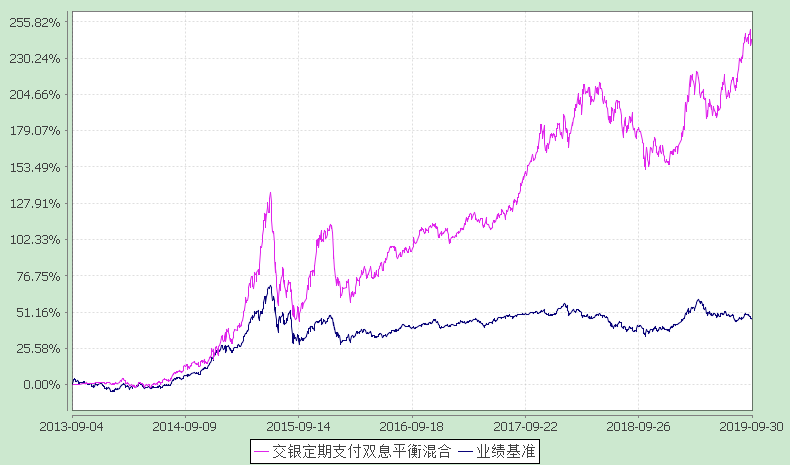 注：本基金建仓期为自基金合同生效日起的6个月。截至建仓期结束，本基金各项资产配置比例符合基金合同及招募说明书有关投资比例的约定。十三、基金的费用与税收（一）基金费用的种类 1、基金管理人的管理费；2、基金托管人的托管费；3、基金合同生效后与基金相关的信息披露费用；4、基金合同生效后与基金相关的会计师费、律师费和诉讼费；5、基金份额持有人大会费用；6、基金的证券交易费用；7、基金的银行汇划费用；8、基金的开户费用、账户维护费用；9、按照国家有关规定和基金合同约定，可以在基金财产中列支的其他费用。（二）基金费用计提方法、计提标准和支付方式 1、与基金运作有关的费用（1）基金管理人的管理费本基金的管理费按前一日基金资产净值的1.5%年费率计提。管理费的计算方法如下：H＝E×1.5%÷当年天数H为每日应计提的基金管理费E为前一日的基金资产净值基金管理费每日计算，逐日累计至每月月末，按月支付，由基金管理人向基金托管人发送基金管理费划款指令，基金托管人复核后于次月前3个工作日内从基金财产中一次性支付给基金管理人。若遇不可抗力致使无法按时支付的，支付日期顺延至最近可支付日支付。（2）基金托管人的托管费本基金的托管费按前一日基金资产净值的0.25%的年费率计提。托管费的计算方法如下：H＝E×0.25%÷当年天数H为每日应计提的基金托管费E为前一日的基金资产净值基金托管费每日计算，逐日累计至每月月末，按月支付，由基金管理人向基金托管人发送基金托管费划款指令，基金托管人复核后于次月前3个工作日内从基金财产中一次性支取。若遇不可抗力致使无法按时支付的，支付日期顺延至最近可支付日支付。2、与基金销售有关的费用（1）申购费本基金的申购费用由基金申购人承担，不列入基金财产，主要用于本基金的市场推广、销售、登记等各项费用。投资人可以多次申购本基金，申购费率按每笔申购申请单独计算。本基金的申购费率如下：因红利自动再投资而产生的基金份额，不收取相应的申购费用。投资者通过直销机构交易享有如下费率优惠，有关费率优惠活动的具体费率折扣及活动起止时间如有变化，敬请投资者留意本基金管理人的有关公告，届时费率优惠相关事项以最新公告为准：1）通过本基金管理人直销柜台办理本基金申购业务的投资者，享受申购费率一折优惠；若享有折扣前的原申购费率为固定费用的，则按原固定费率执行，不再享有费率折扣。2）通过本基金管理人网上直销交易平台办理本基金申购及定期定额投资业务的个人投资者享受申购费率及定期定额投资费率优惠，赎回费率标准不变。具体优惠费率请参见本基金管理人网站列示的网上直销交易平台申购费率表、定期定额投资费率表或相关公告。本公司基金网上直销业务已开通的银行卡及各银行卡交易金额限额请参阅本公司网站。本基金管理人可根据业务情况调整上述交易费用和限额要求，并依据相关法规的要求提前进行公告。（2）申购份额的计算申购总金额=申请总金额净申购金额=申购总金额/（1+申购费率）（注：对于适用固定金额申购费用的申购，净申购金额＝申购总金额－固定申购费用金额）申购费用=申购总金额-净申购金额（注：对于适用固定金额申购费用的申购，申购费用＝固定申购费用金额）申购份额=（申购总金额-申购费用）/ T日基金份额净值例一：某投资人投资40,000元申购本基金，假设申购当日基金份额净值为1.040元，申购费率为1.5%，则其可得到的申购份额为： 申购总金额＝40,000元净申购金额=40,000/（1+1.5%）=39,408.87元申购费用=40,000-39,408.87=591.13元申购份额=（40,000-591.13）/1.040=37,893.14份（3）赎回费赎回费用由赎回基金份额的基金份额持有人承担，在基金份额持有人赎回基金份额时收取，不低于赎回费总额的25%应归基金财产，其余用于支付登记费和其他必要的手续费。其中，对持续持有期少于7日的基金份额持有人收取不低于1.5%的赎回费并全额计入基金财产。本基金的赎回费率如下：上表中的“年”指的是365个自然日。（4）赎回金额的计算赎回费用=赎回份额×T日基金份额净值×赎回费率赎回金额=赎回份额×T日基金份额净值-赎回费用例二：某投资人赎回认购（申购）持有的10,000份基金份额，对应的赎回费率为0.5%，假设赎回当日基金份额净值是1.016元，则其可得到的赎回金额为： 赎回费用 = 10,000×1.016×0.5% ＝ 50.80元 赎回金额 = 10,000×1.016-50.80 ＝ 10,109.20元即：投资人赎回本基金10,000份基金份额，假设赎回当日基金份额净值是1.016元，则其可得到的赎回金额为10,109.20元。（5）转换费1）每笔基金转换视为一笔赎回和一笔申购，基金转换费用相应由转出基金的赎回费用及转出、转入基金的申购补差费用构成。2）转出基金的赎回费用转出基金的赎回费用按照各基金最新的更新招募说明书及相关公告规定的赎回费率和计费方式收取，赎回费用按一定比例归入基金财产（收取标准遵循各基金最新的更新招募说明书相关规定），其余部分用于支付注册登记费等相关手续费。3）前端收费模式下转出与转入基金的申购补差费用从不收取申购费用的基金或前端申购费用低的基金向前端申购费用高的基金转换，收取前端申购补差费用；从前端申购费用高的基金向前端申购费用低的基金或不收取申购费用的基金转换，不收取前端申购补差费用。申购补差费用原则上按照转出确认金额对应分档的转入基金前端申购费率减去转出基金前端申购费率差额进行补差，转出与转入基金的申购补差费率按照转出确认金额分档，并随着转出确认金额递减。4）后端收费模式下转出与转入基金的申购补差费用从不收取申购费用的基金或后端申购费用低的基金向后端申购费用高的基金转换，不收取后端申购补差费用，但转入的基金份额赎回的时候需全额收取转入基金的后端申购费；从后端申购费用高的基金向后端申购费用低的基金或不收取申购费用的基金转换，收取后端申购补差费用，且转入的基金份额赎回的时候需全额收取转入基金的后端申购费。后端申购补差费用按照转出份额持有时间对应分档的转出基金后端申购费率减去转入基金后端申购费率差额进行补差。5）网上直销的申购补差费率优惠为更好服务投资者，本基金管理人已开通基金网上直销业务，个人投资者可以通过“网上直销交易平台”办理基金转换业务，其中部分转换业务可享受转换费率优惠，优惠费率只适用于转出与转入基金申购补差费用，转出基金的赎回费用无优惠。可通过网上直销交易平台办理的转换业务范围及转换费率优惠的具体情况请参阅本基金管理人网站。个人投资者通过本基金管理人网上直销交易平台的单笔转换份额不得低于10份，投资者可将其全部或部分基金份额转换成其它基金，单笔转换申请不受转入基金最低申购限额限制。具体转换费率水平请参见本基金管理人网站（www.fund001.com）列示的相关转换费率表或相关公告。6）基金管理人可以根据法律法规及基金合同的规定对上述收费方式和费率进行调整，并应于调整后的收费方式和费率在实施前依照《信息披露办法》的有关规定在中国证监会指定媒体上公告。（6）基金转换份额的计算公式1）前端收费模式下基金转换份额的计算公式及举例转出确认金额=转出的基金份额×转换申请当日转出基金的基金份额净值转出基金的赎回费=转出确认金额×对应的转出基金的赎回费率转入确认金额=转出确认金额-转出基金的赎回费转出与转入基金的申购补差费=转入确认金额×对应的转出与转入基金的申购补差费率/（1+对应的转出与转入基金的申购补差费率）（注：对于适用固定金额申购补差费用的，转出与转入基金的申购补差费＝固定金额的申购补差费）转入基金确认份额=（转入确认金额-转出与转入基金的申购补差费+A）/转换申请当日转入基金的基金份额净值其中：A为货币市场基金转出的基金份额按比例结转的账户当前累计待支付收益（仅限转出基金为货币市场基金的情形，否则A为0）。转入基金确认份额的计算精确到小数点后两位，小数点后两位以后的部分四舍五入，误差部分归基金财产。例一：某投资者持有交银趋势前端收费模式的基金份额100,000份，持有期半年，转换申请当日交银趋势的基金份额净值为1.010元，交银成长的基金份额净值为2.2700元。若该投资者将100,000份交银趋势前端基金份额转换为交银成长前端基金份额，则转入交银成长确认的基金份额为：转出确认金额=100,000×1.010=101,000元转出基金的赎回费=101,000×0.5%=505元转入确认金额=101,000-505=100,495元转出与转入基金的申购补差费=100,495×0/（1+0）=0元转入基金确认份额=（100,495-0）/2.2700=44,270.93份例二：某投资者持有交银增利A类基金份额1,000,000份，持有期一年半，转换申请当日交银增利A类基金份额的基金份额净值为1.0200元，交银趋势的基金份额净值为1.010元。若该投资者将1,000,000份交银增利A类基金份额转换为交银趋势前端基金份额，则转入交银趋势确认的基金份额为：转出确认金额=1,000,000×1.0200=1,020,000元转出基金的赎回费=1,020,000×0.05%=510元转入确认金额=1,020,000-510=1,019,490元转出与转入基金的申购补差费=1,019,490×0.5%/（1+0.5%）=5,072.09元转入基金确认份额=（1,019,490-5,072.09）/1.010=1,004,374.17份例三：某投资者持有交银增利C 类基金份额100,000份，转换申请当日交银增利C类基金份额净值为1.2500元，交银精选的基金份额净值为2.2700元。若该投资者将100,000份交银增利C类基金份额转换为交银精选前端基金份额，则转入交银精选确认的基金份额为：转出确认金额=100,000×1.2500=125,000元转出基金的赎回费=0元转入确认金额=125,000-0=125,000元转出与转入基金的申购补差费=125,000×1.5%/（1+1.5%）=1,847.29元转入基金确认份额=（125,000-1,847.29）/2.2700=54,252.30份例四：某投资者持有交银货币A级基金份额100,000份，该100,000份基金份额未结转的待支付收益为61.52元，转换申请当日交银增利A/B类基金份额净值为1.2700元，交银货币的基金份额净值为1.00元。若该投资者将100,000份交银货币A级基金份额转换为交银增利A类基金份额，则转入确认的交银增利A类基金份额为：转出确认金额=100,000×1.00=100,000元转出基金的赎回费=0元转入确认金额=100,000-0=100,000元转出与转入基金的申购补差费=100,000×0.8%/（1+0.8%）=793.65元转入基金确认份额=（100,000-793.65+61.52）/1.2700=78,163.68份2）后端收费模式下基金转换份额的计算公式及举例转出确认金额=转出的基金份额×转换申请当日转出基金的基金份额净值转出基金的赎回费=转出确认金额×对应的转出基金的赎回费率转入确认金额=转出确认金额-转出基金的赎回费转出与转入基金的申购补差费=转入确认金额×对应的转出与转入基金的申购补差费率转入基金确认份额=（转入确认金额-转出与转入基金的申购补差费+A）/转换申请当日转入基金的基金份额净值其中：A为货币市场基金转出的基金份额按比例结转的账户当前累计待支付收益（仅限转出基金为货币市场基金的情形，否则A为0）。转入基金确认份额的计算精确到小数点后两位，小数点后两位以后的部分四舍五入，误差部分归基金财产。例五：某投资者持有交银主题后端收费模式的基金份额100,000份，持有期一年半，转换申请当日交银主题的基金份额净值为1.2500元，交银稳健的基金份额净值为2.2700元。若该投资者将100,000份交银主题后端基金份额转换为交银稳健后端基金份额，则转入交银稳健确认的基金份额为：转出确认金额=100,000×1.250=125,000元转出基金的赎回费=125,000×0.2%=250元转入确认金额=125,000-250=124,750元转出与转入基金的申购补差费=124,750×0=0元转入基金确认份额=（124,750-0）/2.2700=54,955.95份例六：某投资者持有交银先锋后端收费模式的基金份额100,000份，持有期一年半，转换申请当日交银先锋的基金份额净值为1.2500元，交银货币的基金份额净值为1.00元。若该投资者将100,000份交银先锋后端基金份额转换为交银货币，则转入交银货币的基金份额为：转出确认金额=100,000×1.250=125,000元转出基金的赎回费=125,000×0.2%=250元转入确认金额=125,000-250=124,750元转出与转入基金的申购补差费=124,750×1.2%=1497元转入基金确认份额=（124,750-1497）/1.00=123,253.00份例七：某投资者持有交银蓝筹后端收费模式的基金份额100,000份，持有期三年半，转换申请当日交银蓝筹的基金份额净值为0.8500元，交银增利B类基金份额的基金份额净值为1.0500。若该投资者将100,000份交银蓝筹后端基金份额转换为交银增利B类基金份额，则转入交银增利B类基金份额的基金份额为：转出确认金额=100,000×0.850=85,000元转出基金的赎回费=85,000×0=0元转入确认金额=85,000-0=85,000元转出与转入基金的申购补差费=85,000×0.2%=170元转入基金确认份额=（85,000-170）/1.0500=80,790.48份例八：某投资者持有交银货币A级基金份额100,000份，该100,000份基金份额未结转的待支付收益为61.52元，转换申请当日交银增利B类基金份额净值为1.2700元，交银货币的基金份额净值为1.00元。若该投资者将100,000份交银货币A级基金份额转换为交银增利B类基金份额，则转入确认的交银增利B类基金份额为：转出确认金额=100,000×1.00=100,000元转出基金的赎回费=0元转入确认金额=100,000-0=100,000元转出与转入基金的申购补差费=100,000×0=0元转入基金确认份额=（100,000-0+61.52）/1.2700=78,788.60份（8）基金管理人可以在基金合同约定的范围内调整费率或收费方式，并最迟应于新的费率或收费方式实施日前依照《信息披露办法》的有关规定在指定媒体上公告。（9）基金管理人可以在不违背法律法规规定及基金合同约定的情况下根据市场情况制定基金促销计划，针对投资人定期和不定期地开展基金促销活动。在基金促销活动期间，基金管理人可以按中国证监会要求履行必要手续后，对投资人适当调低基金申购费率、赎回费率和转换费率。（三）不列入基金费用的项目 下列费用不列入基金费用：1、基金管理人和基金托管人因未履行或未完全履行义务导致的费用支出或基金财产的损失；2、基金管理人和基金托管人处理与基金运作无关的事项发生的费用；3、基金合同生效前的相关费用；4、其他根据相关法律法规及中国证监会的有关规定不得列入基金费用的项目。（四）基金税收 本基金运作过程中涉及的各纳税主体，其纳税义务按国家税收法律、法规执行。十四、对招募说明书更新部分的说明总体更新 更新了“重要提示”中相关内容。更新了“三、基金管理人”中相关内容。更新了“四、基金托管人”中相关内容。更新了“五、相关服务机构”中相关内容。更新了“十一、基金的投资”中相关内容，数据截止到2019年9月30日。更新了“十二、基金的业绩”中相关内容，数据截止到2019年9月30日。更新了“十九、风险揭示”中的相关内容。更新了“二十三、其他应披露事项”中的相关内容。交银施罗德基金管理有限公司    二〇二〇年一月二十三日股东名称股权比例交通银行股份有限公司（以下使用全称或其简称“交通银行”）65%施罗德投资管理有限公司30%中国国际海运集装箱（集团）股份有限公司5%序号项目金额占基金总资产的比例(%)1权益投资1,136,706,409.3966.97其中：股票1,136,706,409.3966.972基金投资--3固定收益投资--其中：债券--资产支持证券--4贵金属投资--5金融衍生品投资--6买入返售金融资产--其中：买断式回购的买入返售金融资产--7银行存款和结算备付金合计548,879,788.4632.348其他各项资产11,841,819.530.709合计1,697,428,017.38100.00代码行业类别公允价值占基金资产净值比例（％）A农、林、牧、渔业--B采矿业--C制造业301,337,665.9518.12D电力、热力、燃气及水生产和供应业--E建筑业--F批发和零售业--G交通运输、仓储和邮政业33,487,290.002.01H住宿和餐饮业--I信息传输、软件和信息技术服务业378,998,000.9122.80J金融业38,266.200.00K房地产业19,362,680.001.16L租赁和商务服务业--M科学研究和技术服务业81,751,299.924.92N水利、环境和公共设施管理业--O居民服务、修理和其他服务业--P教育128,601,252.657.73Q卫生和社会工作--R文化、体育和娱乐业193,129,953.7611.62S综合--合计1,136,706,409.3968.37序号股票代码股票名称数量（股）公允价值(元)占基金资产净值比例（％）1002607中公教育7,904,195128,601,252.657.732300413芒果超媒2,696,747123,403,142.727.423002555三七互娱5,626,796100,193,131.886.034300012华测检测6,477,91681,751,299.924.925300207欣旺达4,265,90764,628,491.053.896300188美亚柏科3,716,66063,703,552.403.837002410广联达1,594,65956,594,447.913.408603160汇顶科技249,00050,646,600.003.059603039泛微网络730,99046,410,555.102.7910002271东方雨虹2,119,95644,561,475.122.68序号名称金额1存出保证金542,672.922应收证券清算款-3应收股利-4应收利息114,453.565应收申购款11,184,693.056其他应收款-7待摊费用-8其他-9合计11,841,819.53序号股票代码股票名称流通受限部分的公允价值占基金资产净值比例(%)流通受限情况说明1002555三七互娱29,393,000.001.77限售股阶段份额净值增长率①份额净值增长率标准差②业绩比较基准收益率③业绩比较基准收益率标准差④①-③②-④过去三个月8.92%1.02%-2.16%0.45%11.08%0.57%2019年上半年21.05%1.27%7.61%0.68%13.44%0.59%2018年度-6.43%1.22%-7.58%0.60%1.15%0.62%2017年度 32.50%0.80%6.69%0.30%25.81%0.50%2016年度0.05%1.29%-4.08%0.72%4.13%0.57%2015年度 59.94%2.08%17.50%1.32%42.44%0.76%2014年度 28.13%0.85%27.64%0.57%0.49%0.28%2013年度（自基金合同生效日起至2013年12月31日）1.30%0.13%-2.15%0.63%3.45%-0.50%申购费率申购金额（含申购费）申购费率申购费率50万元以下1.5%申购费率50万元（含）至100万元1.2%申购费率100万元（含）至200万元0.8%申购费率200万元（含）至500万元0.5%申购费率500万元以上（含500万）每笔交易1000元赎回费率持有期限赎回费率赎回费率7日以内1.5%赎回费率7日（含）—1年（含）0.5%赎回费率1年—2年（含）0.2%赎回费率2年以上0